OFFICIAL REGISTRATION BULLETIN2020 | 7th edition  AWARDS OF THE FRENCH-CZECH 
CHAMBER OF COMMERCE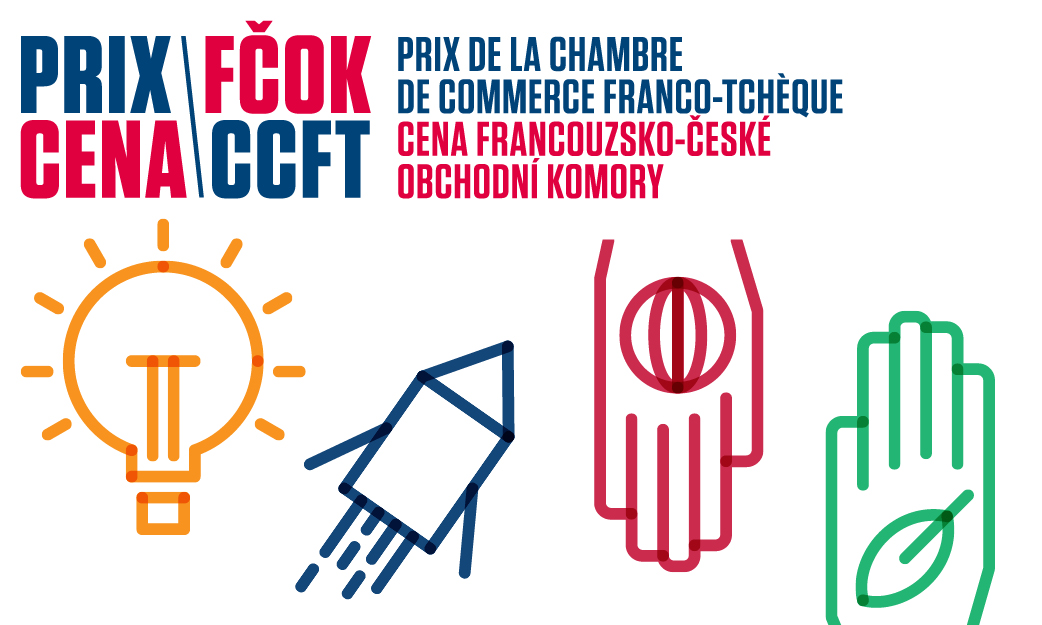 
CATEGORY: CORPORATE SOCIAL RESPONSABILITY The award will be granted to an individual entrepreneur or a company that is demonstrating commitment to integrate social, environmental, ethical and human rights concerns into their business operations and core strategy. This Award is open to any business(individual entrepreneur or company) operating in the Czech republic, whatever its size or sector of activity, as long as it supports by its activity the development of Franco-Czech economic relationship.Application formTo the President of the French-Czech Chamber of Commerce,our company is a candidate to the “Awards 2020” competition organized by the French-Czech Chamber of Commerce. We hereby confirm and certify that the information provided below is accurate, complete and true and that we have read, understood and fully accepted the terms and conditions of the “Awards 2020” competition. We are hereby attaching our application form and supporting documentation.* Please complete mandatory fieldsInformation on the entrepreneurial history of the company / project* Please complete mandatory fields*Please complete mandatory fieldsITEMS TO INCLUDE IN THIS BULLETIN:Company logo in high definition (.AI )Any documents that could help the jury in its analysis of the performance of the company and / or the project.The company*guarantees the accuracy of this information.Made in*					       The*By*						       In quality of*Stamp and signature*Please complete mandatory fields[please insert the name of your company]*